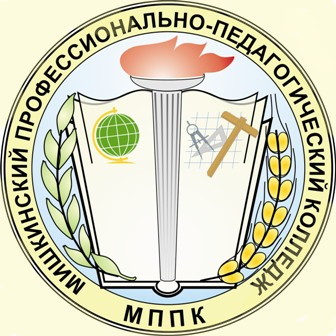 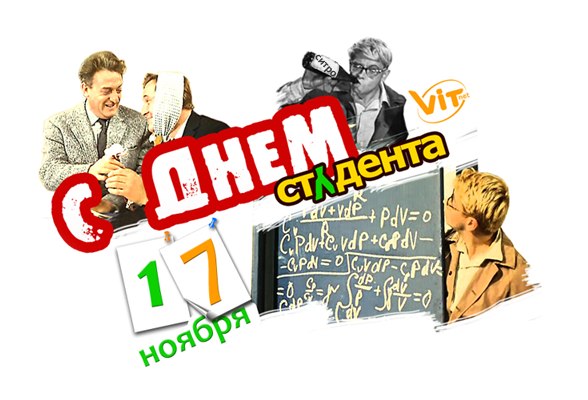 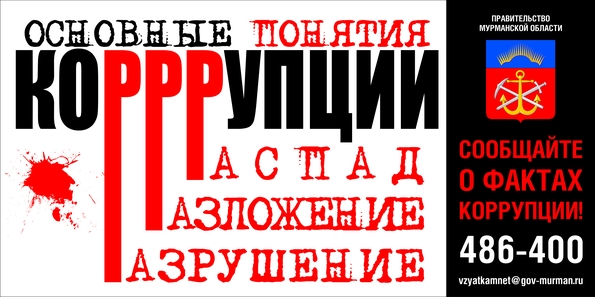 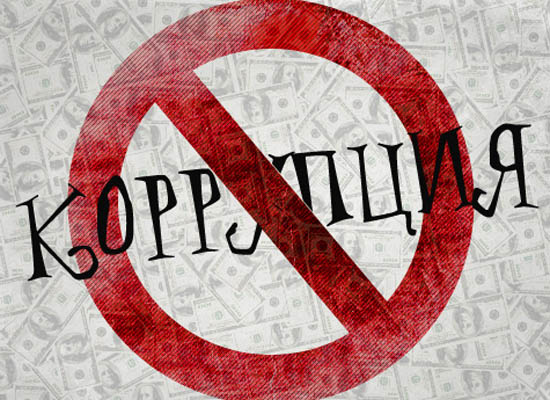 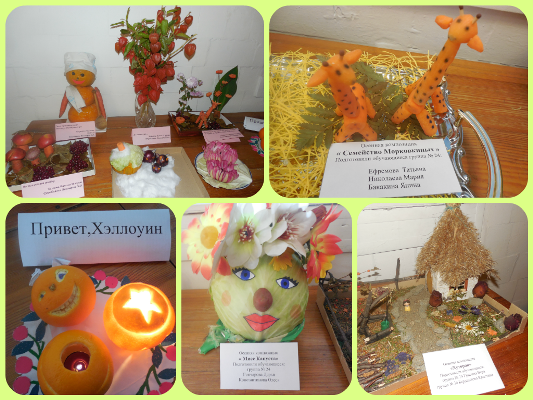 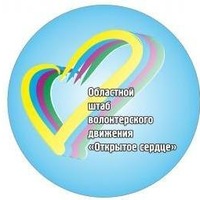 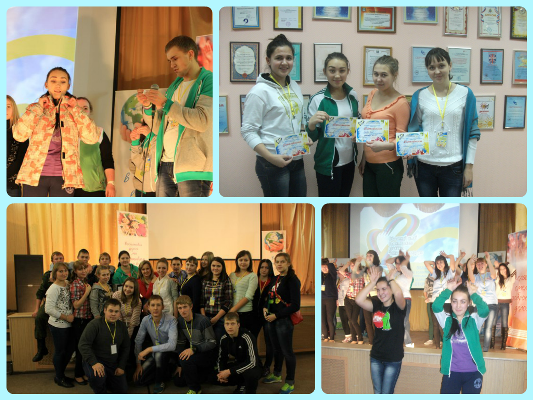 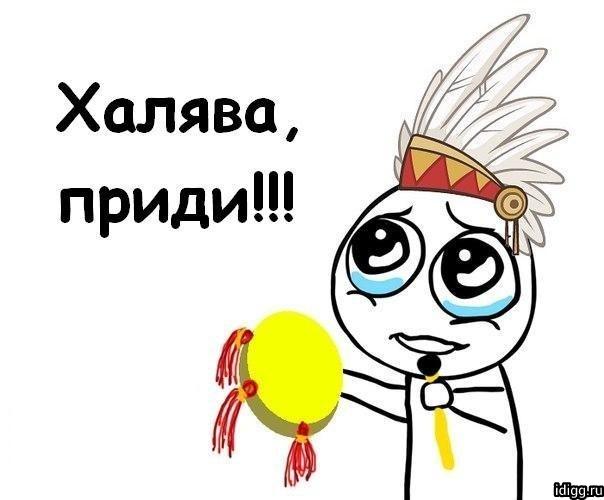 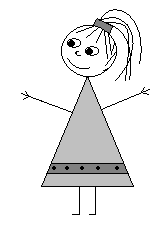 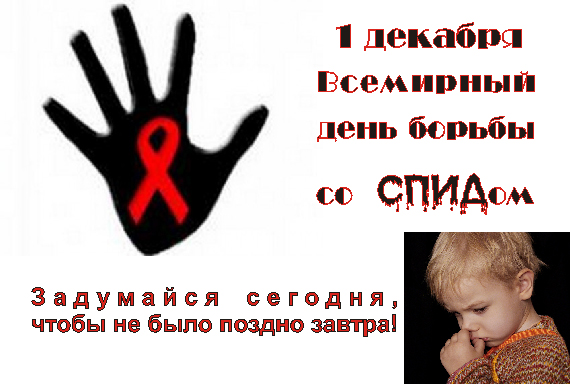 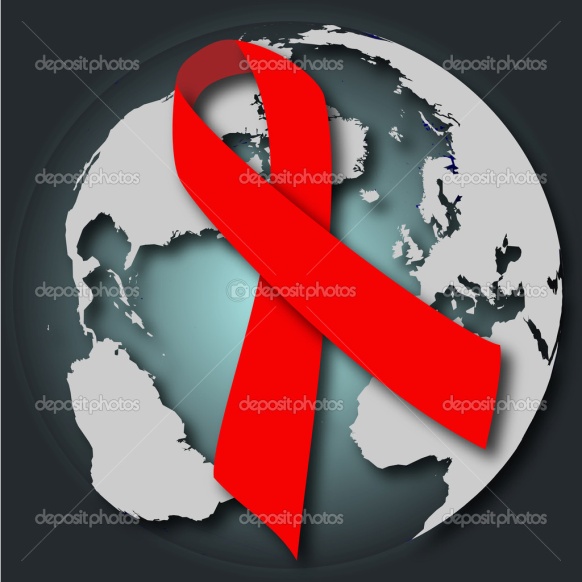 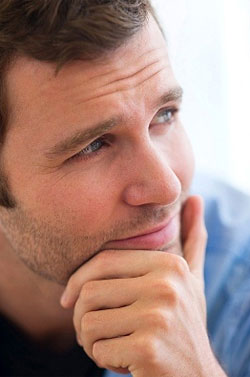 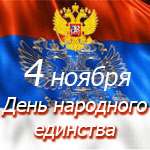 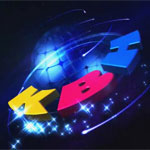 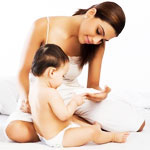 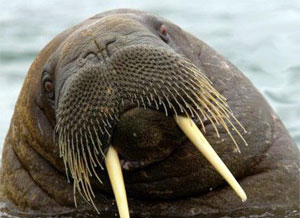 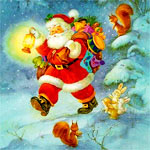 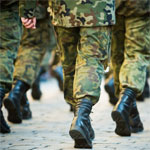 В этом номере:В этом номере:Коррупция - зло, не допустим его!2Дары осени!!!Открытое сердце3Халява, приди!4СТЮПа(Студенческая Тетрадь Юных Писателей)5Ноябрьские праздники 6